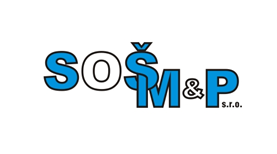 Výroční  zprávaškolní rok 2014/2015Střední odborná škola managementu a práva, s.r.o.Macharova 1376, 280 02 Kolínpobočka Karvinátř. Osvobození 2/1112, 735 06 KarvináII.Pracovníci školské právnické osobyPedagogičtí pracovníci počty osob kvalifikovanost pedagogických pracovníků další vzdělávání pedagogických pracovníků          d.       jazykové vzdělávání a jeho podporaNepedagogičtí pracovníci školy počty osob další vzdělávání nepedagogických pracovníkůIII.Údaje o žácích a výsledcích vzdělávání Počty tříd/studijních skupin a počty žáků/studentů denní vzdělávání (uvádějte údaje ze zahajovacích výkazů)Změny v počtech žáků/studentů v průběhu školního roku:přerušili vzdělávání: 0nastoupili po přerušení vzdělávání: 0sami ukončili vzdělávání: 6vyloučeni ze školy: 1nepostoupili do vyššího ročníku: 2	    z toho nebylo povoleno opakování: 0přestoupili z jiné školy: 3přestoupili na jinou školu: 1jiný důvod změny (uveďte jaký): 0vzdělávání při zaměstnání Změny v počtech žáků/studentů v průběhu školního roku:přerušili vzdělávání: 0nastoupili po přerušení vzdělávání: 0sami ukončili vzdělávání: 2vyloučeni ze školy: 0nepostoupili do vyššího ročníku: 0	    z toho nebylo povoleno opakování: 0přestoupili z jiné školy: 0přestoupili na jinou školu: 0jiný důvod změny (uveďte jaký): 0Průměrný počet žáků/studentů na třídu/studijní skupinu a učitele denní vzdělávánívzdělávání při zaměstnáníŽáci/studenti s trvalým bydlištěm v jiném kraji Údaje o výsledcích vzdělávání žáků/studentů (po opravných zkouškách a doklasifikaci)denní vzdělávánívzdělávání při zaměstnáníVýsledky závěrečných, maturitních zkoušek a absolutoriíPřijímací řízení do 1. ročníků školního roku 2015/2016SŠ (za každou skupinu oborů vzdělání vyplňte vždy samostatné řádky, podle potřeby je v tabulkách přidejte; skupina oborů je např. 63 Ekonomika a administrativa)Vzdělávání cizinců a příslušníků národnostních menšinPočty cizinců - 1Speciální výchova a vzdělávání, integrace žákůBez speciálních tříd Vzdělávání nadaných žáků a studentů     Nejsou ve škole nadaní žáci nebo studenti, kteří se vzdělávají zvláštním způsobem.Ověřování výsledků vzděláváníNeŠkolní vzdělávací programyVzdělávací programy jsou ve škole k dispozici. Byly zkontrolovány Českou školní inspekcí a shledány bez vážných vadJazykové vzdělávání a jeho podporaVe škole se učí pouze jeden jazyk, a to Anglický jazykV.Aktivity právnické osobyPrezentace škol a školských zařízení na veřejnostiVýchovné a kariérní poradenstvíVe škole působí výchovný poradce. Ve škole byl řešen pouze jeden výchovný problém, a to nevhodné chování vůči spolužákovi. Prevence sociálně patologických jevůPrevence sociálně patologických jevů se provádí v průběhu školního rokuEkologická výchova a environmentální výchovaEkologická výchova probíhá v rámci různých předmětů jako základ společenského chováníMultikulturní výchovaMultikulturní výchova jako taková se nevyučuje, je však začleněna do jiných předmětůŠkoly v přírodě, vzdělávací a poznávací zájezdy, sportovní kurzyPoznávací zájezdy pořádáme v průběhu celého roku. Nejnovější školní akce jsou umístěny zde - http://www.sosmapkarvina.cz/oznameni/Patří sem např. Týdenní výlet třídy 2.A v červnuNávštěva Hyundai NošovicePlanetárium OstravaZimní radovánkyVánoční Vídeňa mnoho dalších.Zde je několik fotografií z různých akcí. Celá fotogalerie našich akcí je uvedena zde:https://plus.google.com/photos/+St%C5%99edn%C3%ADodborn%C3%A1%C5%A1kolamanagementuapr%C3%A1vasroKarvin%C3%A1/albums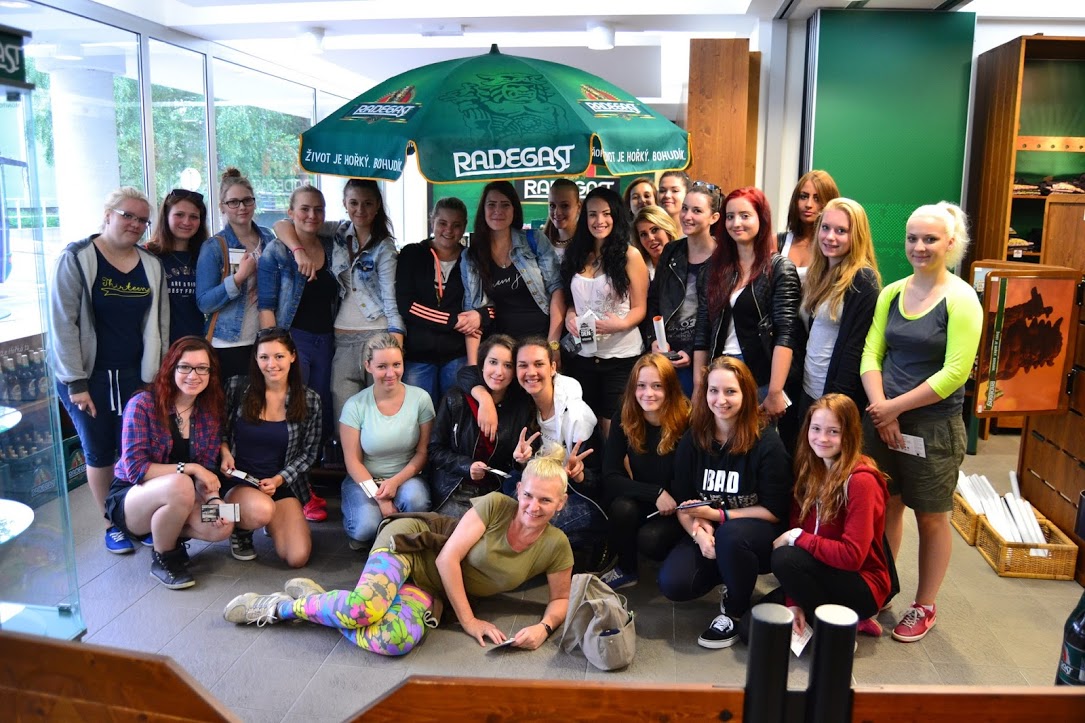 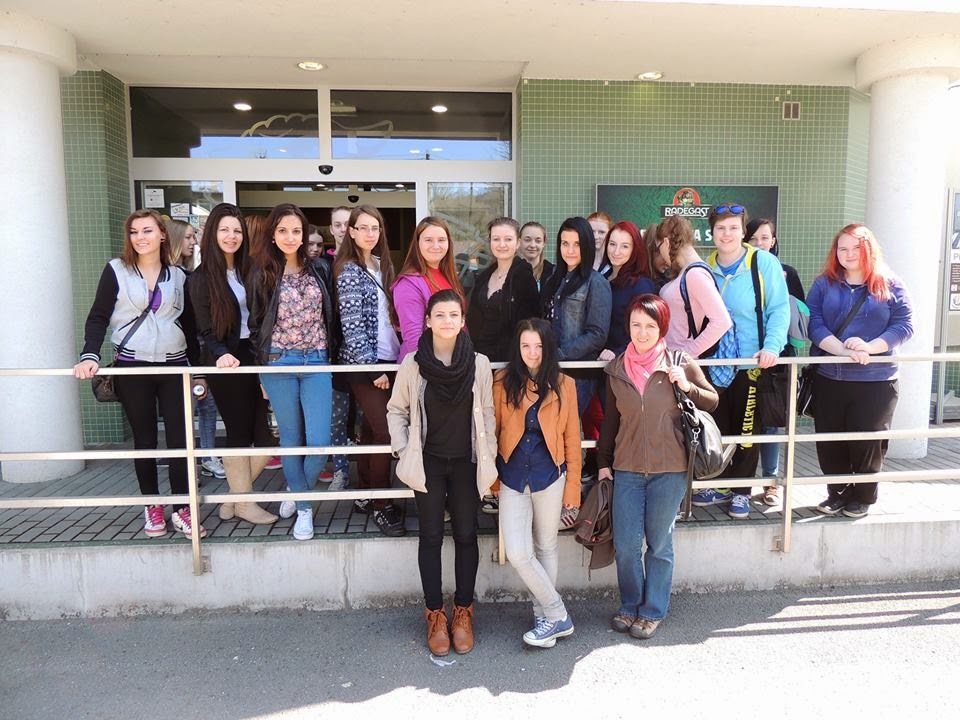 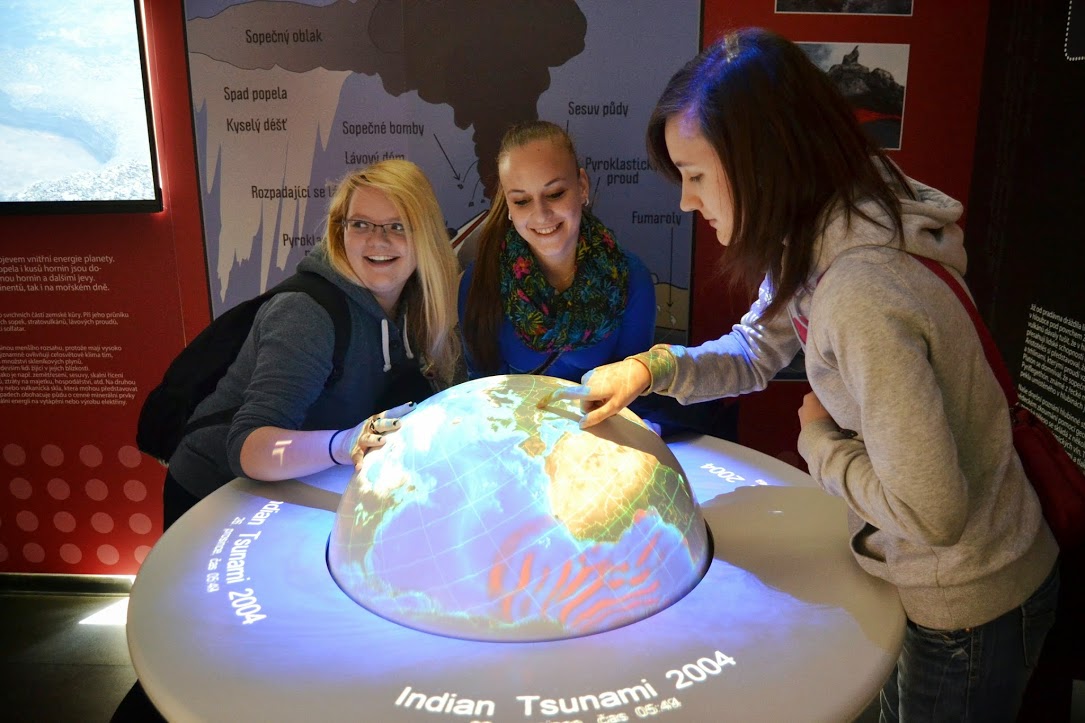 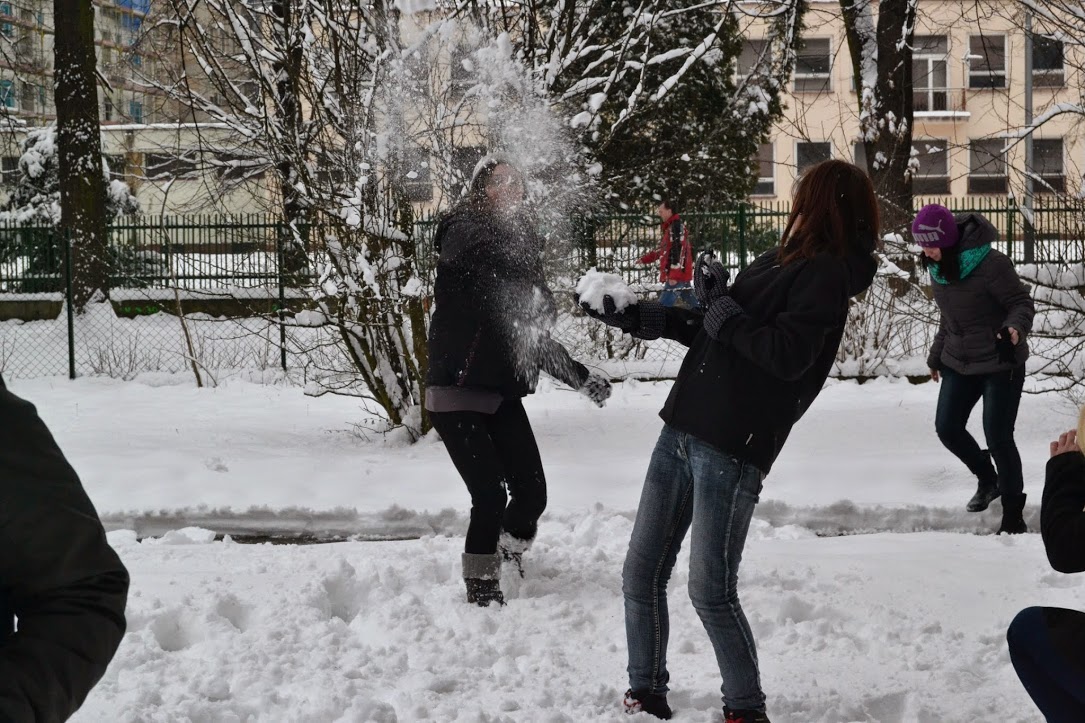 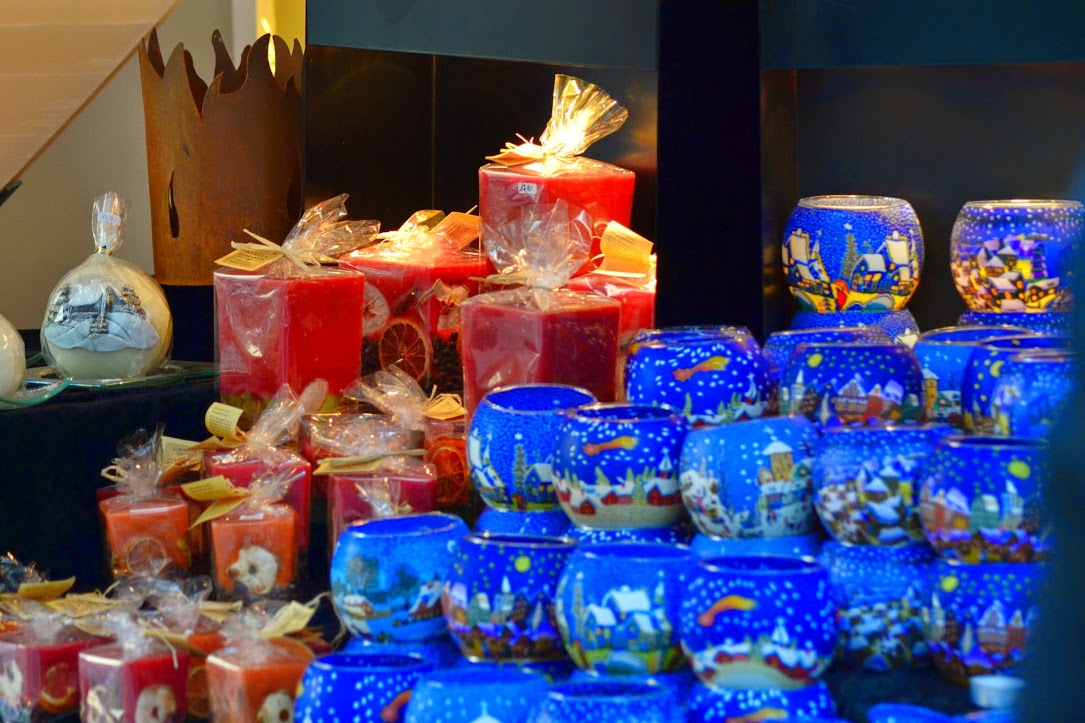 Soutěže Na pobočce v Karviné jsme pořádali soutěž talent 2014. Soutěžilo se v různých disciplínách, jako byla hra na hudební nástroj, tanec, zpěv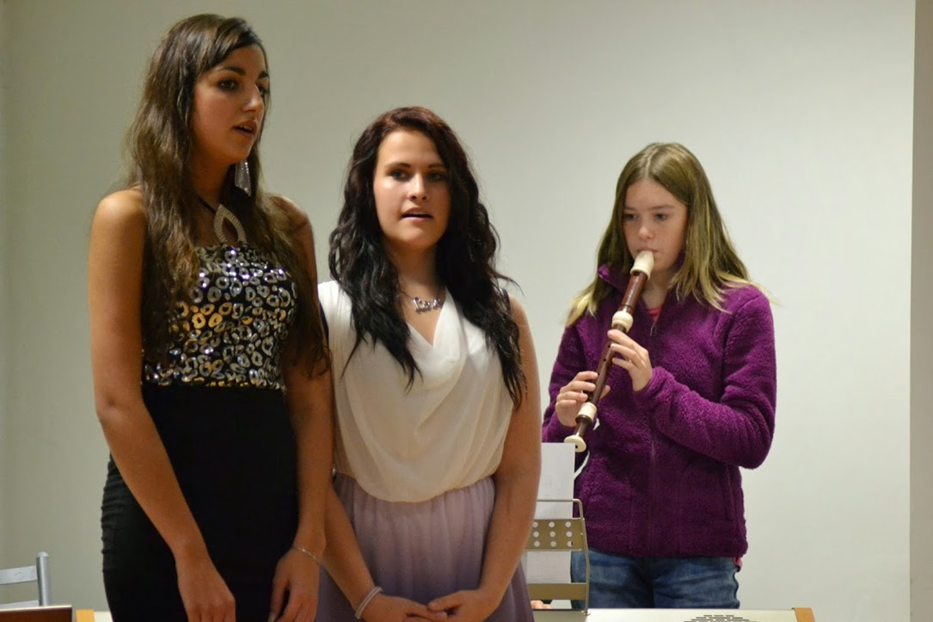 Každoročně se účastníme soutěže MISS KARKULKA. Každoročně se umisťujeme na předních místech.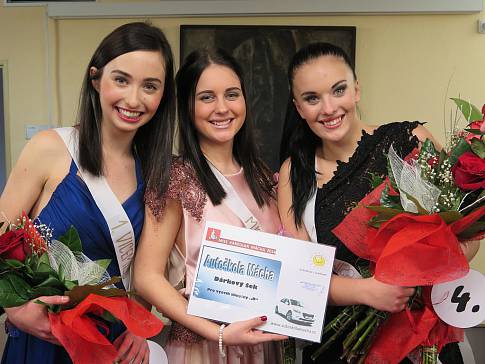 Spolupráce právnické osoby s partnerySpolupracujeme s několika významnými osobnostmi ČR - http://www.sosmapkarvina.cz/spolupracujeme/Také spolupracujeme s ÚP Karviná, různými MŠ a dalšími organizacemi našeho regionuDalší aktivity, prezentacePrezentace pobočky Karviná probíhá na internetových stránkách www.sosmapkarvina.cz a na dalších místech internetu. Dále se prezentujeme svojí prací v různých MŠV Karviné dne 30. 9. 2015                                                                                         Mgr. Zdeněk Žažo, Ph.D.                                                                                                                        zástupce řediteleškolaředitel a zástupce ředitele
fyzické osoby celkemředitel a zástupce ředitele
přepočtení na plně zaměstnanéinterní učitelé
fyzické osoby celkeminterní učitelé
přepočtení na plně zaměstnanéexterní učitelé 
fyzické osoby celkemexterní učitelé
přepočtení na plně zaměstnanépedagogičtí pracovnícifyzické osoby celkempedagogičtí pracovnícipřepočtení na plně zaměstnané celkempobočka Karviná202180121školapočet pedagogických pracovníkůpočet pedagogických pracovníkůcelkem % z celkového počtu ped. pracovníkůpobočka Karviná   kvalifikovaných11100%pobočka Karviná   nekvalifikovaných00%počet zaměřenípočet účastníkůvzdělávací institucesemináře00kurzy00doplňkové pedagogické studium0školský management0rozšiřování aprobace0jiné (uvést jaké)0počet učitelů cizích jazykůpočet učitelů cizích jazykůcelkem (fyzické osoby)počet učitelů cizích jazykůpočet učitelů cizích jazyků1z tohos odbornou kvalifikací (dle zákona o ped. prac.)1z tohobez odborné kvalifikace (dle zákona o ped. prac.)0z tohorodilý mluvčí0fyzické osoby celkempřepočtení na plně zaměstnané00počet zaměřenípočet účastníkůvzdělávací institucesemináře00kurzy00jiné (uvést jaké)00školapočet tříd / skupinpočet žáků / studentůpobočka Karviná 484školapočet tříd / skupinpočet žáků / studentůpobočka Karviná396školaprůměrný počet žáků / studentů na třídu / skupinuprůměrný počet žáků / studentů na učitelepobočka Karviná218,5školaprůměrný počet žáků / studentů na třídu / skupinuprůměrný počet žáků / studentů na učitelepobočka Karviná3123,25školakrajJihočeskýJihomoravskýKarlovarskýVysočinaKrálovéhradeckýLibereckýMoravskoslezskýOlomouckýPardubickýPlzeňskýStředočeskýÚsteckýZlínskýCELKEMpočet žáků/studentůcelkem000000177000000177z toho nově přijatí00000000000000školaškolapobočka Karvináz celkového počtu žáků/studentů:prospělo s vyznamenáním16z celkového počtu žáků/studentů:Neprospělo6z celkového počtu žáků/studentů:opakovalo ročník0počet žáků/studentů s uzavřenou klasifikací do 30. 6.počet žáků/studentů s uzavřenou klasifikací do 30. 6.78t.j % z celkového počtu žáků/studentůt.j % z celkového počtu žáků/studentů94%průměrný počet zameškaných hodin na žáka/studentaprůměrný počet zameškaných hodin na žáka/studenta82,5z toho neomluvenýchz toho neomluvených0školaškolapobočka Karvináz celkového počtu žáků/studentů:prospělo s vyznamenáním80z celkového počtu žáků/studentů:Neprospělo2z celkového počtu žáků/studentů:opakovalo ročník0počet žáků/studentů s uzavřenou klasifikací do 30. 6.počet žáků/studentů s uzavřenou klasifikací do 30. 6.92t.j % z celkového počtu žáků/studentůt.j % z celkového počtu žáků/studentů99,9%průměrný počet zameškaných hodin na žáka/studentaprůměrný počet zameškaných hodin na žáka/studenta20,6z toho neomluvenýchz toho neomluvených0závěrečné zkouškyzávěrečné zkouškyzávěrečné zkouškyškolazávěrečné zkouškyzávěrečné zkouškyzávěrečné zkouškyškoladennívzdělávánívzdělávánípři zaměstnánípočet žáků, kteří konali zkouškupočet žáků, kteří konali zkouškupočet žáků, kteří konali zkoušku00z toho konali zkoušku opakovaněz toho konali zkoušku opakovaněz toho konali zkoušku opakovaně00počet žáků závěrečných ročníků, kteří nebyli připuštěni ke zkoušce v řádném termínupočet žáků závěrečných ročníků, kteří nebyli připuštěni ke zkoušce v řádném termínupočet žáků závěrečných ročníků, kteří nebyli připuštěni ke zkoušce v řádném termínu00počet žáků, kteří byli hodnoceni :prospěl s vyznamenánímprospěl s vyznamenáním00počet žáků, kteří byli hodnoceni :prospělprospěl00počet žáků, kteří byli hodnoceni :neprospělneprospěl00maturitní zkouškymaturitní zkouškymaturitní zkouškyškolamaturitní zkouškymaturitní zkouškymaturitní zkouškyškoladennívzdělávánívzdělávánípři zaměstnánípočet žáků, kteří konali zkouškupočet žáků, kteří konali zkouškupočet žáků, kteří konali zkoušku00z toho konali zkoušku opakovaněz toho konali zkoušku opakovaněz toho konali zkoušku opakovaně00počet žáků závěrečných ročníků, kteří nebyli připuštěni ke zkoušce v řádném termínupočet žáků závěrečných ročníků, kteří nebyli připuštěni ke zkoušce v řádném termínupočet žáků závěrečných ročníků, kteří nebyli připuštěni ke zkoušce v řádném termínu00počet žáků, kteří byli hodnoceni:prospěl s vyznamenánímprospěl s vyznamenáním00počet žáků, kteří byli hodnoceni:prospělprospěl00počet žáků, kteří byli hodnoceni:neprospělneprospěl00absolutoriaabsolutoriaabsolutoriaškoladennívzdělávánívzdělávánípři zaměstnánípočet studentů, kteří konali zkouškupočet studentů, kteří konali zkouškupočet studentů, kteří konali zkoušku00z toho konali zkoušku opakovaněz toho konali zkoušku opakovaněz toho konali zkoušku opakovaně00počet studentů závěrečných ročníků, kteří nebyli připuštěni ke zkoušce v řádném termínupočet studentů závěrečných ročníků, kteří nebyli připuštěni ke zkoušce v řádném termínupočet studentů závěrečných ročníků, kteří nebyli připuštěni ke zkoušce v řádném termínu00počet studentů, kteří byli hodnoceni:prospěl s vyznamenánímprospěl s vyznamenáním00počet studentů, kteří byli hodnoceni:prospělprospěl00počet studentů, kteří byli hodnoceni:neprospělneprospěl00skupina oborů vzděláníkód, názevskupina oborů vzděláníkód, názevpřijímací řízení pro školní rok 2015/2016(denní vzdělávání)počet přihlášek celkem 63přijímací řízení pro školní rok 2015/2016(denní vzdělávání)počet kol přijímacího řízení celkem1přijímací řízení pro školní rok 2015/2016(denní vzdělávání)počet přijatých celkem61přijímací řízení pro školní rok 2015/2016(denní vzdělávání)z toho v 1. kole61přijímací řízení pro školní rok 2015/2016(denní vzdělávání)z toho ve 2. kole0přijímací řízení pro školní rok 2015/2016(denní vzdělávání)z toho v dalších kolech0přijímací řízení pro školní rok 2015/2016(denní vzdělávání)z toho na odvolání0přijímací řízení pro školní rok 2015/2016(denní vzdělávání)počet nepřijatých celkem2přijímací řízení pro školní rok 2015/2016(denní vzdělávání)počet volných míst po přijímacím řízení (obor, počet míst)počet volných míst po přijímacím řízení (obor, počet míst)obor: 75-31-M/010obor:počet přijatých ke vzdělávání při zaměstnání do 1. ročníků pro šk.rok 2015/2016počet přijatých ke vzdělávání při zaměstnání do 1. ročníků pro šk.rok 2015/20160